 К А Р А Р 					            	         Р Е Ш Е Н И ЕО внесении изменений в решение Совета сельского поселения Новозирганский сельсовет муниципального района Хайбуллинский район Республики Башкортостан  от 28 февраля 2011 года №Р-29/154 «Об утверждении Положения о предоставлении гражданами, претендующими на замещение должностей муниципальной службы Республики Башкортостан и муниципальными служащими, замещающими муниципальные должности на территории сельского поселения Новозирганский сельсовет муниципального района Хайбуллинский район Республики Башкортостан сведений о доходах, об имуществе и обязательствах имущественного характера» В соответствии  части  5 статьи 15  Федерального закона от 02.03.2007 года  № 25-ФЗ  «О муниципальной службе в Российской Федерации»,  Совет 	сельского поселения Новозирганский сельсовет муниципального района Хайбуллинский район Республики Башкортостан  решил:           1. Внести изменения в решение  Совета сельского поселения Новозирганский   сельсовет муниципального района Хайбуллинский район Республики Башкортостан  от 28 февраля 2011 года  №Р-29/154 «Об утверждении Положения о предоставлении гражданами, претендующими на замещение должностей муниципальной службы Республики Башкортостан и муниципальными служащими, замещающими муниципальные должности на территории сельского поселения Новозирганский сельсовет муниципального района Хайбуллинский район Республики Башкортостан сведений о доходах, об имуществе и обязательствах имущественного характера», изложив пункт 13 Положения в следующей редакции:«В случае непредставления или представления заведомо ложных сведений о доходах, об имуществе и обязательствах имущественного характера гражданин не может быть назначен на должность муниципальной службы, а муниципальный служащий освобождается от должности муниципальной службы».2.  Решение обнародовать путем размещения на информационном стенде Администрации сельского поселения Новозирганский сельсовет муниципального района Хайбуллинский район Республики Башкортостан.с.Новый Зирган26 декабря 2012 года№ Р-14/58Башкортостан Республикаһының Хәйбулла районы муниципаль районының Яңы Ергән ауыл советыауыл биләмәһе Советы453808,Яңы Ергән ауылыЗ.Бәрәкәтов урамы, 48/2Тел. 8(34758)2-96-85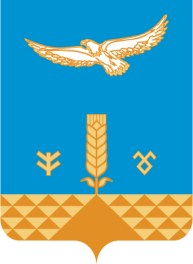 Совет сельского поселения Новозирганский сельсоветмуниципального районаХайбуллинский районРеспублики Башкортостан453808, село Новый Зирган,      ул.З.Баракатова, 48/2Тел. 8(34758)2-96-85 
Глава сельского поселенияНовозирганский сельсоветмуниципального районаХайбуллинский районРеспублики Башкортостан                                     М.С.Каипов